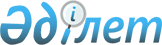 Об утверждении мест размещения нестационарных торговых объектов на территории Каракиянского района
					
			Утративший силу
			
			
		
					Постановление акимата Каракиянского района Мангистауской области от 19 февраля 2018 года № 51. Зарегистрировано Департаментом юстиции Мангистауской области 7 марта 2018 года № 3538. Утратило силу постановлением акимата Каракиянского района Мангистауской области от 15 декабря 2020 года № 255
      Сноска. Утратило силу постановлением акимата Каракиянского района Мангистауской области от 15.12.2020 № 255 (вводится в действие по истечении десяти календарных дней после дня его первого официального опубликования).

      

      В тексте документа сохранена пунктуация и орфография оригинала.
      В соответствии с Законом Республики Казахстан от 23 января 2001 года "О местном государственном управлении и самоуправлении в Республике Казахстан", Закон Республики Казахстан от 12 апреля 2004 года "О регулировании торговой деятельности", постановлением Правительства Республики Казахстан от 10 июля 2007 года № 592 "О мерах по насыщению внутреннего рынка Республики Казахстан плодоовощной продукцией" и приказами исполняющего обязанности Министра национальной экономики Республики Казахстан от 27 марта 2015 года № 264 "Об утверждении Правил внутренней торговли" (зарегистрировано в Реестре государственной регистрации нормативных правовых актов № 11148), Министра здравоохранения Республики Казахстан от 31 мая 2017 года №358 "Об утверждении санитарных правил Санитарно-эпидемиологические требования к объектам оптовой и розничной торговли пищевой продукцией" (зарегистрировано в Реестре государственной регистрации нормативных правовых актах за № 15689) акимат Каракиянского района ПОСТАНОВЛЯЕТ:
      1. Утвердить места размещения нестационарных торговых объектов на территории Каракиянского района, согласно приложению к настоящему постановлению. 
      2. Государственному учреждению "Каракиянский районный отдел предпринимательства и промышленности" (Н.Жубаназаров) обеспечить государственную регистрацию настоящего постановления в органах юстиции, его официальное опубликование в Эталонном контрольном банке нормативных правовых актов Республики Казахстан и в средствах массовой информации. 
      3. Признать утратившим силу постановление акимата Каракиянского района от 14 июня 2016 года № 178 "Об утверждении мест размещения нестационарных торговых объектов на территории Каракиянского района" (опубликовано в информационно-правовой системе "Әділет" от 20 июля 2016 года, зарегистрировано в Реестре государственной регистрации нормативных правовых актов за № 3080).
      4. Контроль за исполнением настоящего постановления оставляю за собой.
      5. Настоящее постановление вступает в силу со дня государственной регистрации в органах юстиции и вводится в действие по истечении десяти календарных дней после дня его первого официального опубликования.
      "СОГЛАСОВАНО"
      Руководитель государственного учреждения
      "Каракиянский районный отдел земельных 
      отношений, архитектуры и градостроительства"
      Таубаев Алпысбай Бурханович
      19 февраля 2018 год.
      Руководитель государственного учреждения 
      "Каракиянский районный отдел 
      предпринимательства и промышленности" 
      Жубаназаров Нуржан Утепбергенович
      19 февраля 2018 год.
      Руководитель государственного учреждения
      "Каракиянский районный отдел жилищно- 
      коммунального хозяйства, пассажирского 
      транспорта и автомобильных дорог"
      Абилов Баймурат Кубейевич
      19 февраля 2018 год.
      Руководитель Республиканского государственного 
      учреждения "Каракиянское районное управление 
      охраны общественного здоровья Департамента охраны 
      общественного здоровья Мангистауской области 
      Комитета охраны общественного здоровья
      Министерства здравоохранения Республики Казахстан" 
      Есмурзаева Колканат Казмолдаевна
      19 февраля 2018 год.
      Начальник государственного учреждения 
      "Отдел внутренних дел Каракиянского района 
      Департамента внутренних дел Мангистауской области" 
      Калаубай Жангабыл Бекмолдаевич
      19 февраля 2018 год. Места размещения нестационарных торговых объектов на территории Каракиянского района
      Сноска. Приложение с изменениями, внесенными постановлением акимата Каракиянского района Мангистауской области от 28.05.2018 № 124 (вводится в действие по истечении десяти календарных дней после дня его первого официального опубликования).
					© 2012. РГП на ПХВ «Институт законодательства и правовой информации Республики Казахстан» Министерства юстиции Республики Казахстан
				
      Исполняющий обязанности акима

К. Беков
Приложение к постановлению
акимата Каракиянского района
от 19 февраля 2018 года
№ 51

№
Местонахождение торговых мест
Вид торговых мест 
Количество торговых мест
Площадь торговых мест (квадратный метр) село Курык село Курык село Курык село Курык село Курык
1
10 метров с юго восточной стороны центрального рынка "Алишер"
с автолавок или с палаток
 

7
 

140
2
микрорайон 3, 8 метров с северной стороны магазина "Дана"
с автолавок или с палаток 
2
40
3
микрорайон 2, 8 метров с восточной стороны дома №4
с автолавок или с палаток
3
60
4
Исключена
5
южная сторона на 119-том километре асфальтной дороги Актау-Жанаозен
с автолавок или с палаток
3
60 село Жетыбай село Жетыбай село Жетыбай село Жетыбай село Жетыбай
6
юго-западная сторона центрального рынка
с автолавок или с палаток
5
100
7
микрорайон Алиева, 8 метров с южной стороны мечети "Сүйінқара"
с автолавок или с палаток
2
40
8
открытая площадка перед филиалом "Сельский дом культуры Жетыбай" государственного коммунального казенного предприятия "Қарақия аудандық Мәдениет үйі" Каракиянского районного отдела культуры, физической культуры и спорта
с автолавок или с палаток
5
100 село Мунайшы село Мунайшы село Мунайшы село Мунайшы село Мунайшы
9
микрорайон Салтанат, 10 метров с северо-восточной стороны ресторана "Салтанат"
с автолавок или с палаток
7
140
10
На растоянии 30 метров напротив авто заправочной станции товарищество с ограниченной ответственностью "Гелиус" расположенном на пересечении автодороги Актау – Жанаозен – Мунайшы - Жетыбай
с автолавок или с палаток
3
60 сельский округ Куланды, село Куланды сельский округ Куланды, село Куланды сельский округ Куланды, село Куланды сельский округ Куланды, село Куланды сельский округ Куланды, село Куланды
11
улица М.Ускинбаева, между продовольственным магазином "Тулпар" и государственного коммунального казенного предприятия детский сад "Аружан" акимата Каракиянского района 
с автолавок или с палаток
6
120 сельский округ Бостан, село Бостан сельский округ Бостан, село Бостан сельский округ Бостан, село Бостан сельский округ Бостан, село Бостан сельский округ Бостан, село Бостан
12
8 метров с восточной стороны филиала "Сельский дом культуры Бостан" государственного коммунального казенного предприятия "Қарақия аудандық Мәдениет үйі" Каракиянского районного отдела культуры, физической культуры и спорта
с автолавок или с палаток
5
100 село Сенек село Сенек село Сенек село Сенек село Сенек
13
улица С.Матикова, 8 метров с восточной стороны филиала "Сельский дом культуры Сенек" государственного коммунального казенного предприятия "Қарақия аудандық Мәдениет үйі" Каракиянского районного отдела культуры, физической культуры и спорта
с автолавок или с палаток
5
100
14
улица А.Темирханова, 10 метров с восточной стороны продовольственного магазина "Алтын-Нұр"
с автолавок или с палаток
7
140 сельский округ Болашак, село Болашак сельский округ Болашак, село Болашак сельский округ Болашак, село Болашак сельский округ Болашак, село Болашак сельский округ Болашак, село Болашак
15 
Восточная сторона на 203-тем километре асфальтной дороги Жанаозен-Туркменистан
с автолавок или с палаток
30
600
16
Западная сторона на 243-тем километре асфальтной дороги Жанаозен-Туркменистан
с автолавок или с палаток
30
600